________________________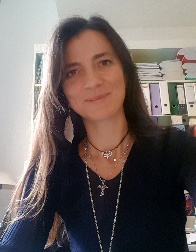 Anna Sartori-Rupp95 rue de la Santé, 75013 Paris, France+33 6 59 11 73 18anna.sartori.rupp@gmail.com49 years, Italian, married, two childrenFluent in Italian, English, French and German__________________________________________________RESEARCH INTERESTSMy research interests focus on developing novel strategies and pipelines for high resolution 3D cryo-electron tomography and for cryo-correlative light and electron microscopy (cryo-CLEM) applied to the study of cellular systems and in particular of host-pathogen interaction and neurodegenerative diseases.___________________________________________________________________________________EDUCATION1998 - 2001	PhD in Mathematical Physics, Imperial College, London, UK1995 - 1996	Erasmus student, Imperial College, London, UK1991 - 1997	Master Degree in Physics, University of Padua, Italy	Grade: 110/110 Cum Laude (1st class honours degree with distinction)Master thesis: "Adsorption of polymers on rough fractal surfaces".RESEARCH EXPERIENCESince 03/2022	Expert Research Engineer, Institut Pasteur, NanoImaging Core Facility (NCF), Paris, France (Head: Matthijn Vos)Development of advanced cryo-tomography and cryo-CLEM pipelines for the structural characterisation of single and multicellular systems.2007 - 2022	Research Engineer, Institut Pasteur, Ultrastructural BioImaging Unit, Paris, France 2014 - 2016	Visiting scientist, Université Paul Sabatier, (LBME), Toulouse, France (Prof. P.-E. Gleizes)2004 - 2007	Post-doctoral position (German SFB563 grant), Max Planck Institute of Biochemistry, Department of Molecular Structural Biology, Munich, Germany (Prof. W. Baumeister)Research project: “Three dimensional structural studies of macromolecules and cells on rigid substrates by the establishment of a correlation between fluorescence microscopy in cryo-conditions and cryo-electron tomography”2001 - 2003	Post-doctoral position (Marie Curie - EU - Individual fellowship), Institut Curie, Macromolecules and Microsystems in Biology and Medicine Group, Paris, France (Dr. J.-L. Viovy). Research project: "Non-linear modelling of electrophoresis in viscoelastic matrices. Applications to lab-on-chips"1998 - 2001	PhD student, Imperial College, Department of Mathematical Physics, London, UK (Prof. A.O. Parry)PhD thesis: “Wetting at non-planar surfaces: Unbending, Unbinding and Beyond“.  PUBLICATIONSPapers in Peer-reviewed JournalsWitwinowski, J., Sartori-Rupp, A., Taib, N., Pende, N., Tham, N., Poppleton, D., Ghigo, J.-M., Beloin, C. & S.. Gribaldo. 2022. An ancient divide in outer membrane tethering systems in bacteria suggests a mechanism for the diderm-to-monoderm transition. Nat. Microbiol. 7:411-22. https://doi.org/10.1038/s41564-022-01066-3Pende, N., Sogues, A., Megrian, D., Sartori-Rupp, A., England, P., Palabikyan, H., Rittmann, S., Graña, M., Wehenkel, A. M., Alzari, P.M. & S. Gribaldo. 2021. SepF is the FtsZ anchor in archaea, with features of an ancestral cell division system. Nat. Comm. 12:3214-27. https://doi:org/10.1038/s41467-021-23099-8Swistak, L., Sartori-Rupp, A., Vos, M. & J. Enninga. 2021. Micropatterning of cells on EM grids for efficient cryo-correlative light electron microscopy. Methods in Microbiology, 48:95-110. https://doi.org/10.1016/bs.mim.2020.11.001Staropoli, I., Dufloo, J., Ducher, A., Commere, P.H., Sartori-Rupp, A., Novault, S., Bruel, T., Lorin, V., Mouquet, H., Schwartz, O. & N. Casartelli. 2019. Flow-cytometry analysis of HIV-1 Env conformations at the surface of infected cells and virions: role of Nef, CD4 and SERINC5. J Virol. pii: JVI.01783-19. https://doi.org/10.1128/JVI.01783-19Sartori-Rupp, A., Cordero Cervantes, D., Pepe, A., Gousset, K., Delage, E., Corroyer-Dulmont, S., Schmitt, C., Krijnse-Locker, J. & C. Zurzolo. 2019. Correlative cryo-electron microscopy reveals the structure of TNTs in neuronal cells. Nat. Comm. 10:342-58. https://doi.org/10.1038/s41467-018-08178-7Grassart, A., Malardé, V., Gobba, S., Sartori-Rupp, A., Kerns, J., Karalis, K., Marteyn, B., Sansonetti, P. and N. Sauvonnet. 2019. Bioengineered Human Organ-on-Chip Reveals Intestinal Microenvironment and Mechanical Forces Impacting Shigella Infection. Cell Host Microbe. 26:435-44. https://doi.org/10.1016/j.chom.2019.08.007Kühn, S., Lopez-Montero, N., Chang, YY., A., Sartori-Rupp, A. and J. Enninga. 2017. Imaging macropinosomes during Shigella infections. Methods. 127:12-22. https://doi.org/Bonazzi, M., Vasudevan, L., Mallet, A., Sachse, M., Sartori, A., Prevost, M.C., Roberts, A., Taner, S.B., Wilbur, J.D., Brodsky, F.M. and P. Cossart. 2011. Clathrin phosphorylation is required for actin recruitment at sites of bacterial adhesion and internalization. J. Cell Biol. 195:525-36. https://doi.org/Stavru, F., Bouillaud, F., Sartori , A., Ricquier, D. and P. Cossart. 2011. Listeria monocytogenes transiently alters mitochondrial dynamics during infection. PNAS 108:3612-17. https://doi.org/Mostowy, S., Bonazzi, M., Hamon, M.A., Tham, T.N., Mallet, A., Lelek, M., Gouin, E., Demangel, C., Brosch, R., Zimmer, C., Sartori, A., Kinoshita, M., Lecuit, M. and P. Cossart. 2010. Entrapment of intracytosolic bacteria by septin cage-like structures. Cell Host Microbe 8:433-44. https://doi.org/Lepper, S., Merkel, M., Sartori, A., Cyrklaff, M. and F. Frischknecht. 2010. Rapid quantification of the effects of blotting for correlation of light and cryo-light microscopy images. J Microsc. 238:21-6. https://doi.org/Sartori, A., Gatz, R., Beck, F., Rigort, A., Baumeister, W. and J. M. Plitzko. 2007. Correlative Microscopy: Bridging the Gap between Fluorescence Light Microscopy and Cryo-Electron Tomography. J. Struct. Biol. 160:135-145. https://doi.org/10.1016/j.jsb.2007.07.011V. Lucic, A. H. Kossel, T. Yang, W. Baumeister, T. Bonhoeffer and A. Sartori. 2007. Multiscale Imaging of Neurons Grown in Culture: from Light Microscopy to Cryo-Electron Tomography. J. Struct. Biol. 160:146-156. https://doi.org/10.1016/j.jsb.2007.08.014M. Cyrklaff, P. Chandla, A. Sartori, S. Lepper. 2007. Cryo-electron Tomography of Whole Cells: Three-dimensional Mapping of Intact Cellular Architecture. Imaging and Microscopy 9: 50-53.Sartori, A., Johner, A., Viovy, J.-L. and J.-F. Joanny. 2005. Theoretical Study of Comb-Polymers Adsorption on Solid Surfaces. Macromolecules 38:3432-3441. https://pubs.acs.org/doi/pdf/10.1021/ma0489624Sartori, A., Barbier, V. and J.-L. Viovy. 2003. Sieving Mechanisms in Polymeric Matrices. Electrophoresis 24:421-440. https://doi.org/10.1002/elps.200390052Sartori, A. and A. O. Parry. 2002. Critical Wetting in Power Law Wedge Geometries. Journal of Physics: Condensed Matter 14:L678-L686. https://arxiv.org/abs/cond-mat/0209266Rascòn, C., Parry, A.O. and A. Sartori. 1999. Wetting at non-Planar Substrates: Unbending and Unbinding.  Physical Review E 59:5697-5700. https://doi.org/10.1103/physreve.59.5697Book Chapters: U. Fascio & A. Sartori, “A correlative Microscopy: a combination of light and electron microscopy”, in “Optical Fluorescence Microscopy: From the Spectral to the Nano Dimension”, SpringerConference Papers: 9GRANTS2022-2023	CIG (COST Innovator Grant) MultEMplex : “Faites Vos Jeux! Moving high-resolution in cellulo structural biological of infectious processes from the roulette table to the chess board”, Coordinator (together with Matthijn Vos), 125K.2022-2024	PFR6 (Programme Fédérateur de Recherche) grant : “SI-CoV-2: Structural Imaging of precoce SARS-CoV-2 cell interaction”, leader of WP2 : “Imaging virus cell surface interaction at the cell surface in vitro and in situ with correlation cryo-EM”. Coordinators: Jost Enninga & Anne Brelot, Institut Pasteur, Paris, France.2020	DIM Elicit UltraPath – Pipeline for in cellulo ultrastructure determination of dynamic host-pathogen interactions, participant, 300k as co-financing for TFS Aquilos 2 upgrade and Alveole PRIMO system. Coordinator: Jost Enninga.2019 	iNEXT funding (grant number 653706, funded by the Horizon 2020 programme of the European Commission), with Anna Pepe from C. Zurzolo’s lab.2019	PTR (Transveral Research Projects) grant: “InSCEMiX: Inhibitor Screening, Cryo-Electron Microscopy, X-ray studies of CyaA”, participant. Coordinator: Alexandre Chenal, Institut Pasteur, Paris, France.2016	ANR (Agence Nationale de la Recherche) grant: “RIBOMAN: an integrative approach of ribosome biogenesis in human cells” grant, participant. Coordinator: Pierre-Emmanuel Gleizes, LBME, Toulouse.2008	IBISA (Infrastructures en Biologie Santé et Agronomie) grant. Coordinator: Anna Sartori-Rupp; 500k obtained as funds for the Tecnai F20 cryo-EM at the UBI.2007	SESAME grant, participant, 150k obtained for a Gatan Ultrascan 4k camera for the Tecnai F20 cryo-EM at the UBI. Coordinator: Spencer Shorte, Institut Pasteur, Paris.COURSES ORGANISATION2021 & 2022	1st and 2nd Image Processing for Electron Tomography IPEMTomo course at Institut Pasteur, with Anastasia Gazi, UBI & Francois Bontems, Structural Virology, Institut Pasteur.2017 	2nd FBI CLEM course: “Correlative Microscopies: theory and applications”, with Institut Curie & Institut Jacques Monod, Paris, France.2013	FBI course “CLEM workshop” at Institut Pasteur, with Institut Curie, Paris, FrancePARTICIPATION IN PhD SCIENTIFIC COMMITTEES2022/2023	Member of the "PhD thesis following committee" of Paul Lapios, IINS, Bordeaux2022/2023	Member of the "PhD thesis following committee" of Benoit Gallet, IBS, Grenoble2019	Member of the Jury for the PhD Viva of Olivier Gemin, Laboratoire de Biologie Cellulaire de la Synapse, ENS, Paris. Thesis director: Prof. Antoine Triller, ENS, Paris, FranceORGANISATION OF COURSES & SCIENTIFIC SESSIONS AT CONFERENCES/ 2022	Organisation & chair of the CLEM session in the COST COMULIS  3rd annual conference2021	Organisation & chair of the CLEM session in the COST COMULIS 2nd annual conference 2021	Scientific committee member for the Sfmu conference, Reims, France2018	Scientific committee member for the “Yeast Imaging Symposium”, Toulouse, France2010	Scientific session at the Microscopy and Microanalysis conference, Richmond, USA2009	Scientific session at the Sfmu conference, Jussieu campus, Paris, FrancePARTICIPATION AND ANIMATION OF NATIONAL AND INTERNATIONAL NETWORKS 2018-2022	COST COMULIS (Correlated Multimodal Imaging in Life Science) EU action:
co-chair of CLEM workgroup WG1 & deputy member of the Management Committee FBI (France BioImaging) representative for the UBIMember of: Sfmu (French EM society) and CTLS (Core Technology for Life Science) SUPERVISION2022-2025	Direct supervision of Jan Groen, Postdoc 2019-2022	Co-supervision of Léa Swistak, PhD student, Jost Enninga’s group2019-2021	 Supervision of Alice Marteil, master student2019-2022	 Supervision of Marie Roy, master student2017-2021	Supervision of Anna Pepe and Jerzy Witwinowsky, PostdocsTEACHING ACTIVITY2022	2nd Image Processing for Electron Tomography IPEMTomo course, Institut Pasteur2022	    “Unravelling the Complexity of Biological Systems by Transmission Electron Microscopy”                               Lake Como School of advanced Studies, Como, Italy2021	1st Image Processing for Electron Tomography IPEMTomo course, Institut Pasteur2016 - 2021	Master 2 “Ingenierie de platforme”, Paris 5 Descartes University, Paris, France.2021	EMBO course: “In-situ CLEM at Room Temperature and in cryo”, EMBL, Germany. 2017 & 2019 	Course: “High- Accuracy CLEM: applications at RT and in Cryo”, EMBL, Germany. 2019 	EMBO CLEM course Bristol, UK.2017 	2nd FBI course: “Correlative Microscopies: theory and applications”, Institut Pasteur.2013	FBI workshop on CLEM: “CLEM days”, Institut Pasteur, Paris, France.2008	Course on CLEM: International School of Biophysics “Antonio Borsellino”, Erice, Italy.1998 - 2001  	Physics tutorials, Imperial College, London, UK, 100 hours/year.COLLABORATIVE PROJECTS2022-2025	Collaborative PFR6 (Programme Fédérateur de Recherche) project: “SI-CoV-2: Structural Imaging of precoce SARS-CoV-2 cell interaction”, leader of WP2 : “Imaging virus cell surface interaction at the cell surface in vitro and in situ with correlation cryo-EM”. with Jost Enninga, Anne Brelot, Gael Moneron, Audrey Salles, Anna Pepe, Mickael Lelek, Givanna Barba-Spaeth, Francois Bontems, Institut Pasteur, Paris, France.2021/2022	Collaborative showcase project within the WG1-CLEM of the COST COMULIS EU      network: “Developing a super-resolution cryo-correlative light and soft X- method for the intracellular tracking of polymeric nanoparticles”, with Ori Avinoam (Weizmann Institute, Israel), Silvia Pujals (IBEC, Barcelona, Spain), and Paul Verkade (University of Bristol, UK).2021	Collaboration with Benoit Gallet & Guy Schoen, IBS, Grenoble, FranceProject: “Resolve the structure of the protein-complex connecting chloroplast and mitochondria by cryo-electron tomography combined with cryo-lamellae in the diatom Phaeodactylum tricornutum”, with Stéphane Tachon, NIC, I. Pasteur, Paris, FR2020-2022	Collaboration with Matthias Eibauer & Ohad Medalia, University of Zurich, CHProject: “Polarity of actin in Tunnelling Nanotubes by sub-tomogram averaging and neural networks approaches”.2007	Collaboration with Pascale Cossart & Esteban Veiga, Institut Pasteur, France		Project: “Study of clathrin structure surrounding large particles by cryo-CLEM”.      2006-2007	EU, 6th FRP, EU Excellence frame network « 3D-EM ».WP 13: Correlative MicroscopyParticipant. Coordinator: A. Engel (Biozentrum, Basel)Project: LSHG-CT-2004-502828: “New Electron Microscopy Approaches for 	Studying Protein Complexes and Cellular Supramolecular Architecture”. 		Collaboration with S. Marco, Institut Curie UMR759, Paris, France.  		Project: “Cryo-correlative microscopy of immunolabelled centrioles”.	Collaboration with A. Koster & J. Valentijn, Université de Leiden, Hollande.  		Project: “Cryo-correlative microscopy of pancreatic granules”.   		2006-2007	Collaboration with Marek Cyrklaff & Friedrich Frischknecht, Heidelberg University, DE		Project: “Cryo-correlative microscopy of GFP transfected Plasmodium Berghei”.      2006	Collaboration with Jean-Louis Viovy, Institut Curie UMR 168, Paris, France.		Project: “Cryo-EM of latex beads, coated with a PAM brush & proteins”2004-2005	Réseau de recherche allemand SFB563.		Project: “3D structural studies of macromolecules and cells on rigid supports by 	the establishment of a correlation between fluorescence microscopy and  	cryo-electron tomography”. Participant. Collaboration with Prof. A. Bausch, DE.		Project: “Cryo-electron microscopy of actin-myosin networks”.   REVIEWER ACTIVITYSince 2008	Reviewer for J. Structural Biology and Nano LettersTRAINING ACTIVITIES & EQUIPMENT RESPONSIBILITIES Since 2007	Training members and users of the EM facility in advanced methodologies: cryo-EM, cryo-electron tomography, SerialEM automated acquisition, tomography reconstructions with IMOD, 3D rendering with Amira, Image analysis, fluorescent microscopy, (cryo-)CLEMSince 2012	In charge of advanced cryo-microscopes and ancillary equipment: a Tecnai F20 cryo-EM, a Leica EMGP cryo-plunger and a Leica EM Thunder cryo-CLEM system, a Zeiss Axiovision fluorescent microscope INDUSTRIAL PARTNERSHIPLeica Microsystems: official partnership for cryoCLEM pipelines developments, beta-testing for the Leica EM cryo-CLEM system and demo centerIT SKILLSLanguages: Fortran 77, MatLab, Mathematica; Operational Systems: Linux, Unix, Windows; Application Software: SerialEM, IMOD, Thermo Fisher tomography software, EPU, Amira, ImageJ, Photoshop, Latex, Excel, Word, PowerPoint, XfigCONFERENCES26 Invited Talks in National and International Conferences; 11 Invited Talks in Scientific Institutes, 8 Talks selected from Abstracts.Invited Talks in National and International Conferences & in Meetings2022	Récamia symposium, Lyon, France2022	Annual meeting of the Italian Biophysics society, San Miniato, Italy2022	Keynote speaker, Annual Meeting Scottish and Irish Microscopy Society, Galway, Ireland2021	“#Wefreezeonthebeach” meeting, Institut de la Mer de Villefranche, IMEV and ONLINE	2021	COST COMULIS second annual conference (ONLINE)2021	MMM conference, Maastricht, Nederlands (ONLINE)2021 	RIME-RTMFM azur colloque, Albi, France2019	“COST COMULIS conference”, Vienna, Austria2019	“MC - Microscopy Conference”, Berlin, Germany2019	TOPIM Tech ESMI conference, Chania, Crete, Greece2017 	FBI 4th annual meeting: “Future challenges in BioImaging”, Inst. Curie, Paris, France2016 	CNRS “Journée sur la relocalisation d’échantillons”, Institut Pasteur, Paris, France2014	“Méthodologies Avancées en MET pour la Biologie”,  LBME, Toulouse, France 2013	“Facility manager meeting”, Zeiss, Munich, Germany2010	“Imagopole Symposium”,  Institut Pasteur, Paris, France2009	“Nanoparticles workshop”, ENS Cachan, Paris, France2009	“RCCM”, Lyon, Paris, France2009	“Microscopy and Microanalysis conference”, Richmond, USA2009	“Sfmu conference”, Jussieu campus, Paris, France2008	Annual Meeting of the Cryo-microscopy Group of the Royal Micr. Society, Bristol, UK2008	Institut Pasteur & Walter and Eliza Hall joint meeting, Melbourne, Australia2007	“CMJ meeting”, Paris, France2007	“GUMP meeting”, Cadarache, France2007	“Dutch EM society annual meeting”, Groeningen, Holland2006	“GN-MEBA meeting”, Paris, France2005	“Histochemical Society meeting”, Leeuwenhorst, HollandInvited Talks in scientific Institutes2021	Departmental retreat, Domaine des Bois-Francs, France2021	Assemblée générale de la direction de la technologie, Institut Pasteur, Paris, France2008	by Esteban Veiga, Centro Nacional de Biotecnologia, Madrid, Spain2007	by Pierre-Emmanuel Gleizes at the LBME, Toulouse, France2007	by Holger Stark, MPI of Biophysical Chemistry, Goettingen, Germany2006	by C. Montecucco, Dept. of Biomedical Sciences, University of Padua, Italy2006	by Spencer Shorte and P. Cossart at Institut Pasteur, Paris, France2006	by Sergio Marco, Institut Curie, Paris, France2002	by Armand Adjari, ESPCI, Paris, FranceTalks selected from Abstracts2019	“Integrative Structural Biology (ISB) conference”, Toulouse, France2007	“MC - Microscopy Conference”, Saarbruecken, Germany2007	“Third Annual Meeting 3DEM Network of Excellence”, Palma de Mallorca, Spain 2006	“The 16th International Microscopy Congress”, Sapporo, Japon2005	"EM and X-ray Cryst. in Struct. Det." EMBO course, Gif-sur-Yvette, France 2005	"347 Heraeus Seminar: Dynamics of Cells and Tissue Struct.", Bad Honnef, Germany2005	"HCS & SHF joint meeting", Leeuwenhorst, Holland2005	"SFB 563", Ringberg, Munich, GermanyPoster Presentations2021	Departmental retreat, Domaine des Bois-Francs, France2019	“Integrative Structural Biology (ISB) conference”, Toulouse, France2008	“Host-Pathogen Interaction Meeting”, Heidelberg, Germany2007	“Third Annual Meeting 3DEM Network of Excellence”, Palma de Mallorca, Spain 2006	“4ICET” San Diego, USA	2004	"2004 MRS Fall Meeting", Boston, USA2004	"Soft Matter Meets Solids: Perspectives in Multidisc. Res.", Donaustauf, Germany2004	"334. Heraeus Workshop on Biofunctional Interfaces", Tutzing, Germany 2002	"IIGB: From Genome to Functional Analysis and Medical Applications", Capri, Italy2002	"Rhodia", Bristol, England 2002	"HPCE 2002", Stockholm, Sweden2000	"19th European Conference on Surface Science", Madrid, Spain1999	"Solid and Liquid Interfaces", Castelvecchio Pascoli, Italy1999	"Adriatico Research Conference on Wetting", ICTP, Trieste, ItalyConferences Participation2021	CCP, Diamond, UK (ONLINE)2021	DIM Elicit (ONLINE)2019	Crick EM Symposium: “Focus on Correlative Imaging Across Scales”, London, UK2019	COST COMULIS CLEM workgroup meeting, Porto, Portugal2018	FBI annual meeting, Bordeaux, France2017   	“Revolution in Structural Biology: Celebrating the 100th anniversary of Sir John Kendrew”, EMBL, Heidelberg, Germany2017    	Crick EM Opening Symposium: “EM: from Molecules to Organisms”, London, UK2005	"EUPOC 2005", Gargnano, Italy2003	"Biological Surfaces and Interfaces", Castelvecchio Pascoli, Italy